الجمهورية الجزائرية الديمقراطية الشعبية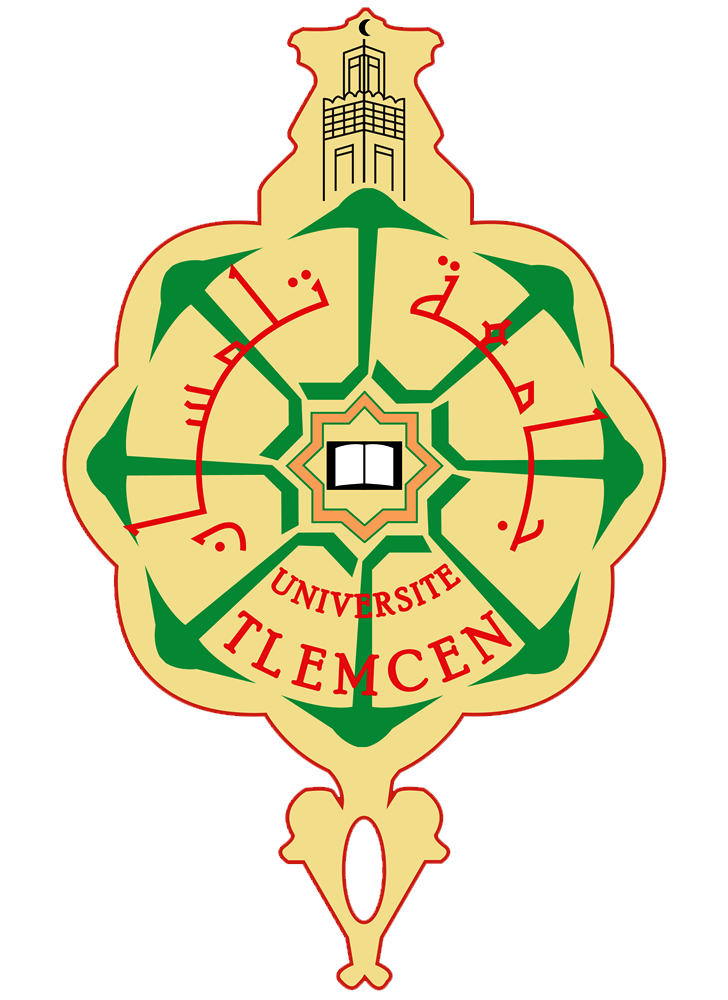 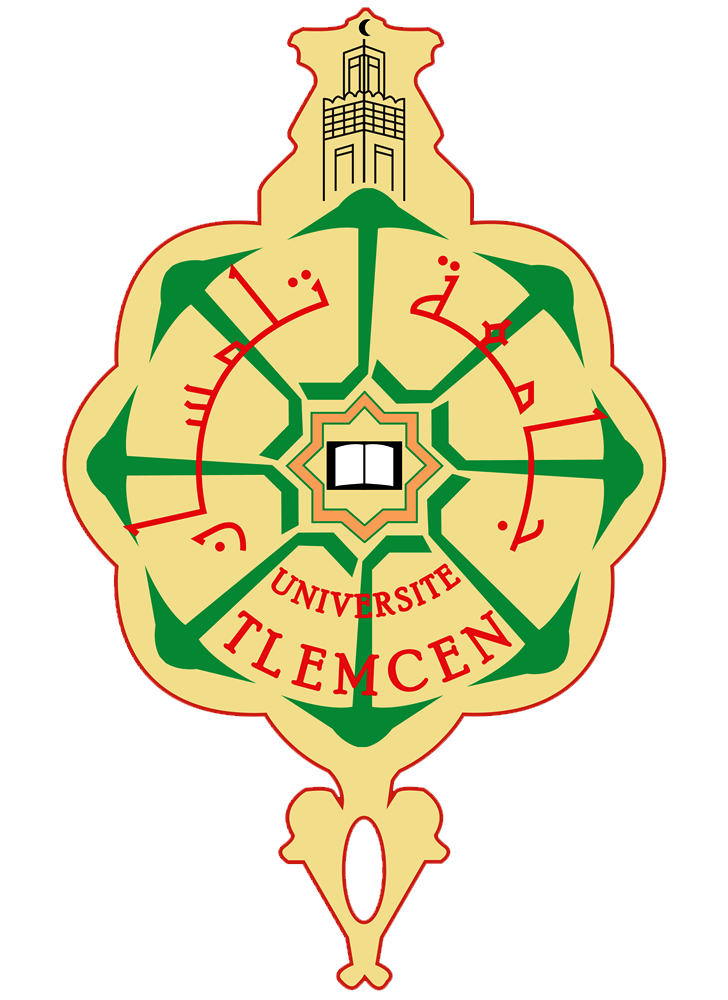 وزارة التعليم العالي و البحث العلميجامعة أبو بكر بلقايد تلمسانكلية العلوم الانسانية و العلوم الاجتماعيةقسم علم النفستخصص علم النفس المدرسيتقرير تربص حول:من إعداد الطالب (ة):					تحت اشراف:-							- الأستاذة حمناش.السنة الجامعية : 2022- 2023الفهرس:الصفحةكلمة شكر.مقدمةمتغيرات التربص:تعريف.أدوات التشخيص.طرق التكفل.تقديم المركز/ المؤسسةالتأسيس.التعريف بالمؤسسة.الهيكل البشري و المادي.أهداف و خدمات المؤسسة.نشاطات المؤسسة.مسار التربص:وصف النشاطات المنجزة في المؤسسة.وصف دور المختص النفسي/ البيداغوجي ضمن المؤسسة.وصف أدوات جمع البيانات.دراسة الحالة.خاتمة.قائمة المراجعالملاحقكلمة شكر ( تتضمن كل من قدم التسهيلات و حالة التربص).مقدمة: تقديم التربص مع طرح تساؤل التربص. ( في حدود صفحة منفصلة).متغيرات التربص: ( خلال هذا الجانب يقدم الجانب النظري للتربص في حدود 3 صفحات).تعريف.أدوات التشخيص.طرق التكفل.تقديم المركز/ المؤسسة:التأسيس.التعريف بالمؤسسة: تذكر الفئة التي تتكفل بها المؤسسة من حيث السن والخصائص، نظام المؤسسة: ( داخلي/ نصف داخلي/ خارجي)، نشاطات المؤسسة.الهيكل البشري و المادي: ( يتم عرض طاقم المؤسسة في جميع المجالات بالعدد، الى جانب الهيكل المادي من قاعات...). أهداف و خدمات المؤسسة:(تذكر الأهداف التي تقدم من طرف طاقم المؤسسة).مسار التربص:وصف النشاطات المنجزة في المؤسسة. ( يقدم الطالب عرضا لكل ما قام بإنجازه ضمن المؤسسة من مقابلات و ملاحظة، تطبيق أدوات...)وصف دور المختص النفسي/ البيداغوجي ضمن المؤسسة.وصف أدوات جمع البيانات: ( الملاحظة و نوعها، المقابلة و نوعها، التعريف بالاختبارات المطبقة).دراسة الحالة.( وصف الحالة، تاريخ الحالة، التشخيص، التكفل بالحالة في المؤسسة)عرض المقابلات:المقابلة الاولى: بتاريخ  /  / 2023: مدتها ....... أهدافها.المقابلة الثانية: بتاريخ  /  / 2023: مدتها ....... أهدافها.المقابلة السادسة: بتاريخ  /  / 2023: مدتها ....... أهدافها.عرض نتائج المقابلات: تتضمن عرضا لمحتوى المقابلات مع استثمار استجابات الحالة و الملاحظات، يليها عرض لنتائج الاختبار المطبق.تحليل المقابلات:خاتمة ( تتضمن ملخصا للتربص و مجموعة من الانتقادات و التوصيات والمقترحات)..قائمة المراجعالملاحق ( رخصة التربص، دفتر التربص المتضمن تقييما من طرف الهيئة المستقبلة او المختص النفسي،  ورقة تصحيح الاختبار او الرسومات المنجزة، نتائج الاختبار، استعمال الزمن)